DIOCESAN LITURGICAL COMMISSION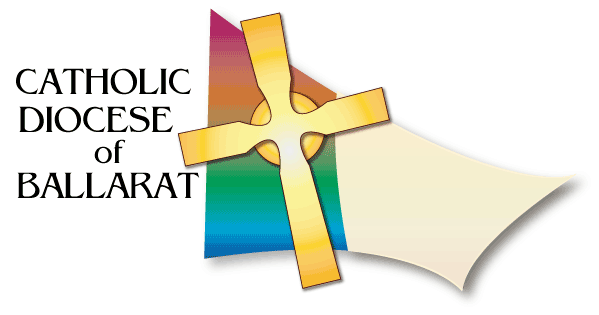 FUNERAL MINISTRY RESOURCESSAMPLE PRAYER OF THE FAITHFUL FOR FUNERALS OUTSIDE MASSACelebrant:	God, the almighty Father, raised Christ his Son from the dead; with confidence we ask him to save all his people, living and dead:Reader:	For N. who in baptism was given the pledge of eternal life, that she / he may now be admitted to the company of the saints.Lord in your mercy.All:		Lord, hear our prayer.Reader:	For our sister / brother who ate the body of Christ, the bread of life, that she / he may be raised up on the last day.Lord in your mercy.All:		Lord, hear our prayer.Reader:	[For a deacon]:  For our brother N., who proclaimed the Good News of Jesus Christ and served the needs of the poor, that he may be welcomed into the sanctuary of heaven.Lord in your mercy.All:		Lord, hear our prayer.Reader:	[For a bishop or priest]:  For our brother N.,who served the Church as a priest, that he may be given a place in the liturgy of heaven. Lord in your mercy.All:		Lord, hear our prayer.Reader:	For our deceased relatives and friends and for all who have helped us, that they may have the reward of their goodness.Lord in your mercy.All:		Lord, hear our prayer.Reader:	For those who have fallen asleep in the hope of rising again, that they may see God face to face. Lord in your mercy.All:		Lord, hear our prayer.Reader:	[For the mourners]:  For the family and friends of our sister / brother N.,that they may be consoled in their grief by the Lord, who wept at the death of his friend Lazarus. Lord in your mercy.All:		Lord, hear our prayer.Reader:	For all of us assembled here to worship in faith, that we may be gathered together again in God’s kingdom. Lord in your mercy.All:		Lord, hear our prayer.Celebrant:	God, our shelter and our strength,you listen in love to the cry of your people.Hear the prayers we offer for our departed sisters and brothers. Cleanse them of their sinsand grant them the fullness of redemption.We ask this through Christ our Lord.All: 		Amen.BCelebrant:	Brothers and sisters, Jesus Christ is risen from the dead and sits at the right hand of the Father, where he intercedes for his Church.  Confident that God hears the voices of those who trust in the Lord Jesus, we join our prayers to his.Reader:	In baptism N. received the light of Christ.  Scatter the darkness now and lead her / him over the waters of death. Lord, in your mercy.All:		Lord, hear our prayer.Reader:	Our sister/ brother N. was nourished at the table of the Saviour. Welcome her / him into the halls of the heavenly banquet.Lord, in your mercy.All:		Lord, hear our prayer.Reader:	[For a religious]:  Our sister / brother N. spent her / his life following Jesus, poor, chaste and obedient.Count her / him among all holy men and women who sing in your courts.Lord, in your mercy.All:		Lord, hear our prayer.Reader:	[For a bishop or priest]:  Our brother N. shared in the priesthood of Jesus Christ, leading God’s people in prayer and worship.Bring him into your presence where he will take his place in the heavenly liturgy.Lord, in your mercy.All:		Lord, hear our prayer.Reader:	[For a deacon]:  Our brother N. served God’s people as a deacon of the Church. Prepare a place for him in the kingdom whose coming he proclaimed.Lord, in your mercy.All:		Lord, hear our prayer.Reader:	Many friends and members of our families have gone before us and await the kingdom of God.Grant them an everlasting home with your Son.Lord, in your mercy.All:		Lord, hear our prayer.Reader:	Many people die by violence, war and famine each day.  Show your mercy to those who suffer so unjustly these sins against your love, and gather them to the eternal kingdom of peace.Lord, in your mercy.All:		Lord, hear our prayer.Reader:	Those who trusted in the Lord now sleep in the Lord.  Give refreshment, rest and peace to all whose faith is known to you alone.Lord, in your mercy.All:		Lord, hear our prayer.Reader:	[For the mourners]: The family and friends of N. seek comfort and consolation. Heal their pain and dispel the darkness and doubt that comes from grief. Lord, in your mercy: All:		Lord, hear our prayer.Reader:	We are assembled here in faith and confidence to pray for our sister / brother N. Strengthen our hope so that we may live in the expectation of your Son’s coming.Lord, in your mercy:All:		Lord, hear our prayer.Celebrant:	Lord God, giver of peace and healer of souls, hear the prayers of the Redeemer, Jesus Christ, and the voices of your people, whose lives were purchased by the blood of the Lamb. Forgive the sins of all who sleep in Christ and grant them a place in the kingdom.We ask this through Christ our Lord.All:		Amen.